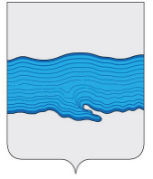 Совет Плесского городского поселенияПриволжского муниципального районаИвановской областиРЕШЕНИЕот «04» августа 2023 г.                                                                                                               № 30О внесении изменений в Решение Совета Плесского городского поселения Приволжского муниципального района Ивановской области от 26.12.2022 г. 60 «О принятии бюджета Плесского городского поселения на 2023 год и на плановый период 2024 и 2025 годов»В соответствии с главой 21 Бюджетного кодекса Российской Федерации, статьей 52 Федерального закона от 06.10.2003 № 131-ФЗ «Об общих принципах организации местного самоуправления Российской Федерации», Уставом Плесского городского поселения, решением Совета Плесского городского поселения от 10.12.2021 № 30 «Об утверждении положения «О бюджетном процессе в Плесском городском поселении»                                                                       РЕШИЛ:1. Внести следующие изменения в Решение Совета Плесского городского поселения Приволжского муниципального района Ивановской области от 26.12.2022 г. № 60 «О принятии бюджета Плесского городского поселения на 2023 год и на плановый период 2024 и 2025 годов»1.1 В приложении № 4 к решению Совета Плесского городского поселения от 26.12.2022 № 60 «Распределение бюджетных ассигнований бюджета по целевым статьям (муниципальным программам и непрограммным направлениям деятельности), группам видов расходов классификации расходов бюджетов на 2023 год и на плановый период 2024 и 2025 годов Плесского городского поселения»: по строке «Муниципальная программа Плесского городского поселения «Совершенствование местного самоуправления Плесского городского поселения» по графе «2023 год» цифры «19 880 549,93» заменить цифрами «21 922 539,93»;по строке «Подпрограмма «Открытая информационная политика органов местного самоуправления Плесского городского поселения» «0120000000» по графе «2023 год» цифры «1 035 538,00» заменить цифрами «1 077 538,00»;по строке «Основное мероприятие «Информатизация и освещение деятельности органов местного самоуправления» «0120100000» по графе «2023 год» цифры «1 035 538,00» заменить цифрами «1 077 538,00»; по строке «Информатизация и освещение деятельности исполнительного органа городского поселения. (Закупка товаров, работ и услуг для государственных (муниципальных) нужд)» «0120100030 244» по графе «2023 год цифры «494 700,00» заменить цифрами «536 700,00»;по строке «Подпрограмма «Обеспечение деятельности органов местного самоуправления Плесского городского поселения» «0130000000» по графе «2023 год» цифры «18 815 011,93» заменить цифрами «18 262 547,30»; по строке «Основное мероприятие «Обеспечение функций исполнительного органа городского поселения» «0130300000» по графе «2023 год» цифры «16 699 445,98» заменить цифрами «18 699 435,98»по строке «Обеспечение функций исполнительного органа городского поселения.  (Закупка товаров, работ и услуг для государственных (муниципальных) нужд) 0130300030 244» по графе «2023 год цифры «2 500 000,00» заменить цифрами «4 499 990,00»;по строке «Муниципальная программа Плесского городского поселения «Муниципальная программа "Управление и распоряжение муниципальным имуществом в Плесском городском поселении"» «0300000000» по графе «2023 год» цифры «13 575 071,39» заменить цифрами «11 153 081,39»;по строке «Подпрограмма «Повышение эффективности управления муниципальным имуществом» «0310000000» по графе «2023 год» цифры «13 575 071,39» заменить цифрами «11 153 081,39»; по строке «Основное мероприятие «Оценка недвижимости, признание прав и регулирование отношений по государственной и муниципальной собственности» «0310100000» по графе «2023 год» цифры «13 575 071,39» заменить цифрами «11 153 081,39»;по строке «Расходы на содержание казны (Закупка товаров, работ и услуг для государственных (муниципальных) нужд) 03101 20020 244» по графе «2023 год цифры «13 173 544,03» заменить цифрами «11 131 554,03»;по строке «Паспортизация автомобильных дорог общего пользования местного значения. (Закупка товаров, работ и услуг для государственных (муниципальных) нужд) «05101 21130 244» по графе «2023 год цифры «529 000,00» заменить цифрами «129 000,00»; по графе «2024 год цифры «500 000,00» заменить цифрами «100 000,00»; по графе «2025 год цифры «500 000,00» заменить цифрами «100 000,00»;включить новую строку «Разработка проектно-сметной документации автомобильных дорог общего пользования местного значения. (Закупка товаров, работ и услуг для государственных (муниципальных) нужд)» «05101 21140 244» по графе «2023 год цифра «400 000,00»; по графе «2024 год цифры «400 000,00» по графе «2025 год цифры «400 000,00»;1.2.В приложении № 5 к решению Совета Плесского городского поселения от 26.12.2022 № 60 «Ведомственная структура расходов бюджета Плесского городского поселения на плановый период 2023 год и на 2024 и 2025 годов»: по строке «Функционирование Правительства Российской Федерации, высших исполнительных органов государственной власти субъектов Российской Федерации, местных администраций» «220 0104 0000000000 000» по графе «2023 год» цифры «17 194 145,98» заменить цифрами «19 236 135,98»;по строке «Информатизация и освещение деятельности исполнительного органа городского поселения» «220 0104 0120100030 244» по графе «2023 год» цифры «494 700,00» заменить цифрами «536 700,00»;по строке «Другие общегосударственные вопросы» «220 0113 0000000000 000» по графе «2023 год» цифры «14 556 571,39» заменить цифрами «12 514 581,39»;по строке «Оценка недвижимости, признание прав и регулирование отношений по государственной и муниципальной собственности» «220 0113 0310120000 000» по графе «2023 год» цифры «13 575 071,39» заменить цифрами «11 533 081,39»;по строке «Расходы на содержание казны (Закупка товаров, работ и услуг для государственных (муниципальных) нужд)» «220 0113 0310120020 244» по графе «2023 год» цифры «13 173 544,03» заменить цифрами «11 131 554,03»;по строке «Паспортизация автомобильных дорог общего пользования местного значения. (Закупка товаров, работ и услуг для государственных (муниципальных) нужд) «220 0409 05101 21130 244» по графе «2023 год цифры «529 000,00» заменить цифрами «129 000,00»; по графе «2024 год цифры «500 000,00» заменить цифрами «100 000,00»; по графе «2025 год цифры «500 000,00» заменить цифрами «100 000,00»;включить новую строку «Разработка проектно-сметной документации автомобильных дорог общего пользования местного значения. (Закупка товаров, работ и услуг для государственных (муниципальных) нужд)» «220 0409 05101 21140 244» по графе «2023 год цифра «400 000,00»; по графе «2024 год цифры «400 000,00» по графе «2025 год цифры «400 000,00»;1.3 В приложении № 6 к решению Совета Плесского городского поселения от 26.12.2022 № 60 «Распределение бюджетных ассигнований бюджета Плесского городского поселения по разделам и подразделам классификации расходов бюджетов на 2022 год и плановый период 2023 и 2024 годов»: по строке «104 Функционирование Правительства Российской Федерации, высших исполнительных органов государственной власти субъектов Российской Федерации, местных администраций»; по графе «2023 год» цифры «17 194 145,98» заменить цифрами «19 236 135,98»;по строке «113 Другие общегосударственные вопросы»; по графе «2023 год» цифры «14 556 571,39» заменить цифрами «12 514 581,39»;   2. Настоящее решение вступает в силу со дня его официального опубликования в информационном бюллетене «Вестник Совета и администрации Плесского городского поселения».Председатель Совета Плесского городского поселения                                        Т.О. КаримовВрип главы Плесского городского поселения                                                              С.В. Корнилова